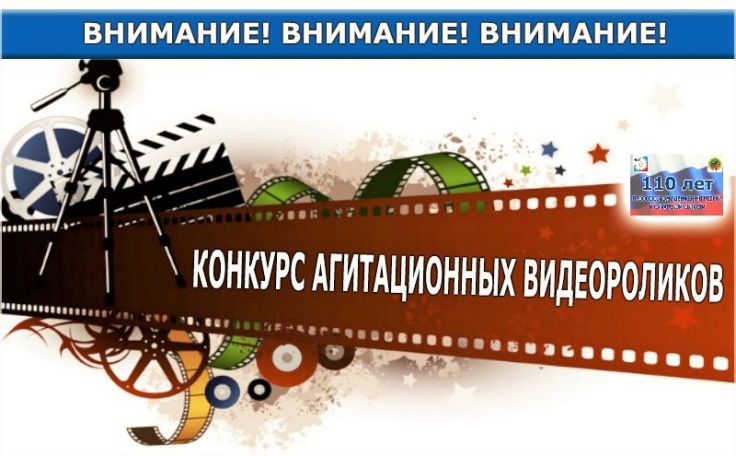 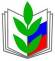  ГОРОДСКОЙ КОНКУРС
АГИТАЦИОННЫХ ВИДЕОРОЛИКОВ ПОЛЕВСКОЙ ГОРОДСКОЙ ОРГАНИЗАЦИИ ОБЩЕРОССИЙСКОГО ПРОФСОЮЗА РАБОТНИКОВ ОБРАЗОВАНИЯ
ПОЛОЖЕНИЕ                     О проведении конкурса агитационных видеороликов  «За достойный труд!» 1. Общие положения1.1. Конкурс агитационных видеороликов  «За достойный труд!»  организуется в соответствии с планом работы Городского комитета Профсоюза и Совета молодых педагогов  Полевского городского округа. Конкурс посвящён 105 летию образования профсоюзного движения в Свердловской области. Конкурс проводится под лозунгом « Всемирный День борьбы за достойный труд, защиты прав и интересов человека труда».1.2.Организатором конкурса является  Полевская городская организация  общероссийского профсоюза работников образования.2. Цель конкурса2.1.          Создание агитационных видеороликов, отражающих деятельность профсоюза по защите трудовых и социально-экономических прав и интересов членов профсоюза и использование их в работе по привлечению в свои ряды  работников образовательных учреждений Полевского/3. Задачи конкурса3.1.          Популяризация деятельности профсоюза образования  по защите трудовых прав и социально-экономических интересов работников;3.2.          Пропаганда созидательного и достойного труда  работников образования;3.3.          Ознакомление членов профсоюзов и работников, не состоящих в профсоюзных рядах со 105-летней историей  профсоюзов Свердловской области;3.4.          Выявление среди членов профсоюза талантливых, одаренных личностей, создание условий для реализации их творческого потенциала;3.5.          Формирование положительного имиджа Полевской городской организации общероссийского профсоюза образования;3.6.          Активизация работы профсоюзных первичных профсоюзных организаций образовательных учреждений по привлечению молодёжи к профсоюзной деятельности.4. Условия проведения конкурса4.1.          Участниками Конкурса могут быть члены профсоюза ППО  образовательных учреждений  Полевского.4.2.          От каждой  ППО образовательного учреждения  принимается на Конкурс не более 3 работ.4.3.          К участию в конкурсе принимаются только авторские индивидуальные и коллективные работы, которые не нарушают правила этикета и законодательство РФ.4.4.          Ролики должны быть созданы  в 2022 году;4.5.          Для участия в Конкурсе направляются следующие документы и материалы:5. Заявление от автора (авторов) об участии в Конкурсе (Приложение № 1 к Положению).6. Видеоролик по указанной тематике на электронном носителе, продолжительностью не более 3-х минут.6.1.          Видеоролики, не соответствующие требованиям Конкурса и направленные позже указанной даты приема заявок, не рассматриваются.6.2.          Все документы и материалы должны быть представлены до 03 октября 2022 года в городской комитет Профсоюза  (г.Полевской, ул. Коммунистическая 23-а, каб.2 )  Контактная информация: (34350)  589-59, gavrilina_gf@mail.ru- Гаврилина Галина Федоровна –председатель Полевской городской организации профессионального союза образования. 6.3.          Видеоролик не должен быть использован до подведения итогов настоящего Конкурса в СМИ, в том числе ни на каком интернет -  ресурсе.7. Критерии оценки работ7.1.        Соответствие видеоролика цели и задачам Конкурса;7.2.        Информационное насыщение работы;7.3.        Творческий подход, индивидуальность видеоролика (авторский стиль);7.4.        Технические параметры представляемых работ (качество видео, форма и подача материала).8. Жюри конкурса8.1.        Состав жюри Конкурса формируется из независимых экспертов и представителей организаторов конкурса.8.2.        Жюри Конкурса оставляет за собой право не принимать к рассмотрению и не присуждать награду работам, не соответствующим критериям оценки.9. Авторские права9.1.        Присланные на Конкурс работы не возвращаются и могут быть использованы организаторами конкурса в некоммерческих целях (размещение в Интернете, показ по телевидению, при проведении мероприятий и т.п.)9.2.        Ответственность за соблюдение авторских прав работы, участвующей в Конкурсе, несет участник (организация), приславший данную работу.10. Подведение итогов Конкурса.10.1.      Итоги Конкурса подводит жюри  5 октября 2022года.10.2.      По итогам проведения Конкурса жюри Конкурса определяет, а Президиум Городской комитет  утверждает одного победителя, а также участников, занявших 2 и 3 почётные призовые места.10.3.      Победитель награждается дипломом  Полевской городской  организации профессионального союза образования  и денежной премией в размере 1500 рублей, участники, занявшие почётные призовые места по 1 000 рублей  за 2 и 3 места, соответственно.10.4.      Расходы, связанные с награждением участников конкурса несет  ГК Профсоюза.10.5.      Результаты конкурса будут размещены на официальном сайте Областной организации профсоюза образования,  Федерации профсоюзов  Свердловской области, а лучшие конкурсные работы в группе «ВКонтакте» «СМП Полевского.»)ЗАЯВКА       В соответствии с требованиями ФЗ «О персональных данных», даю своё бессрочное согласие на обработку,  систематизацию, накопление, хранение, уточнение,  использование, распространение, в том числе передачу, обезличивание, блокирование, уничтожение моих персональных данных,  с целью участия в конкурсе агитационных видеороликов Полевской городской организации профессионального общероссийского профсоюза образования «За достойный труд!» и с целью осуществления уставной деятельности.  «__» ___________2022г.                                                                   __________Подпись                                                                                                              ________________________                                                           __________________Наименование ППО ОУ                                                               Подпись председателя            ФИО участника (полностью)____Дата рождения участника _____Место работы, должность______Первичная профсоюзная организация_________________Название ролика_____________Продолжительность__________Контакты : тел.______________ e-mail______________________